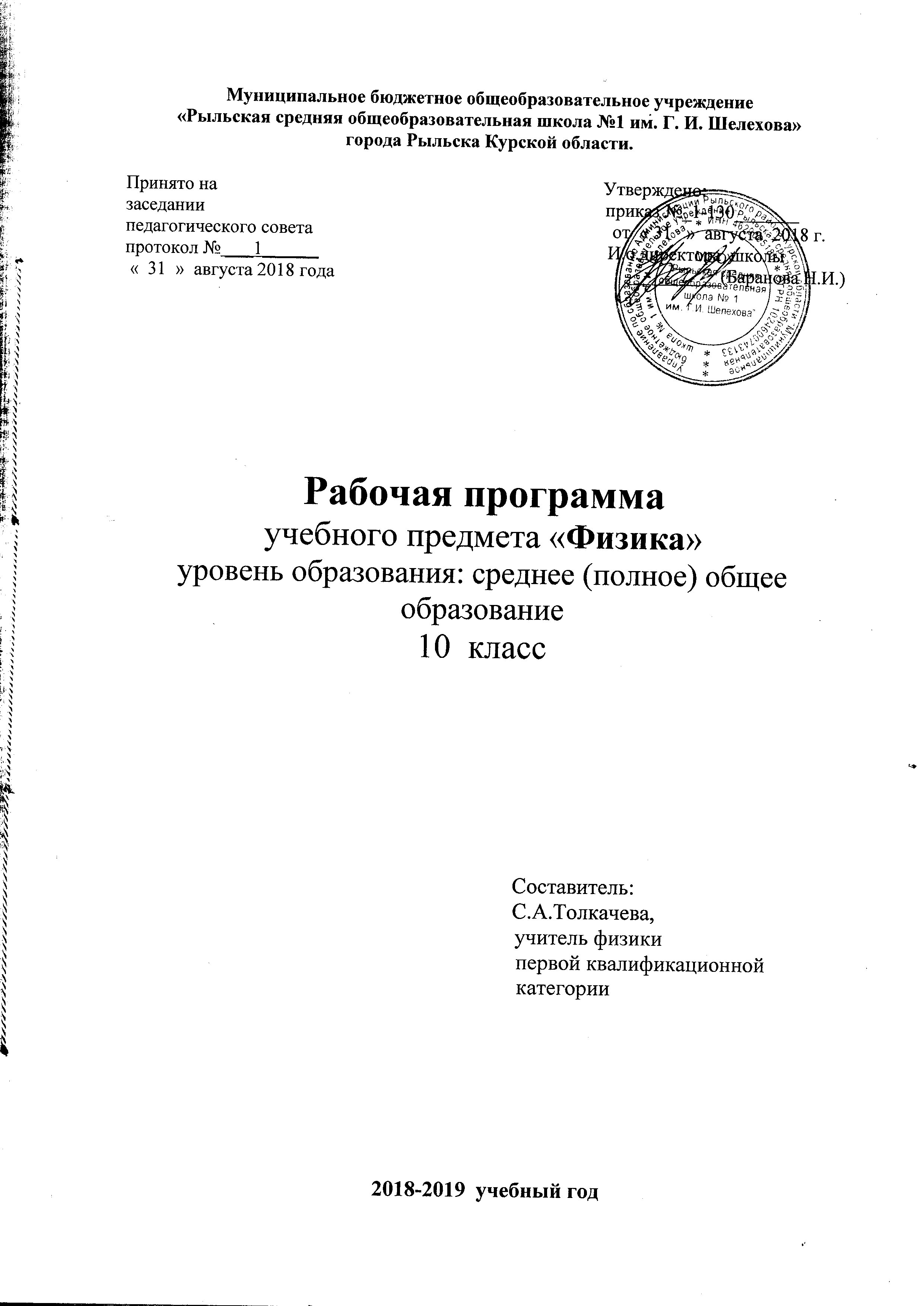 Структура рабочей программы:Пояснительная запискаУчебно-тематическое планированиеКалендарно-тематическое планированиеТребования к уровню подготовки обучающегосяУчебно-методическое обеспечениеПояснительная запискаРабочая программа по физике составлена на основе федерального компонента государственного стандарта общего образованияавторской программы (авторы: В.С. Данюшков, О.В. Коршунова), составленной на основе программы автора  Г.Я. Мякишева (Программы общеобразовательных учреждений. Физика. 10-11 классы / П.Г. Саенко, В.С. Данюшенков, О.В. Коршунова и др. – М.: Просвещение, 2016).Всего часов 68  Количество часов в неделю 2Количество плановых зачётов 8Количество лабораторных работ 9Рабочая программа выполняет две основные функции:Информационно-методическая функция позволяет всем участникам образовательного процесса получить представление о целях, содержании, общей стратегии обучения, воспитания и развития учащихся средствами данного учебного предмета.Организационно-планирующая функция предусматривает выделение этапов обучения, структурирование учебного материала, определение его количественных и качественных характеристик на каждом из этапов, в том числе для содержательного наполнения промежуточной аттестации учащихся.Цели изучения физикиИзучение физики в средних (полных) образовательных учреждениях на базовом уровне направлено на достижение следующих целей:освоение знаний о фундаментальных физических законах и принципах, лежащих в основе современной физической картины мира; наиболее важных открытиях в области физики, оказавших определяющее влияние на развитие техники и технологии; методах научного познания природы; овладение умениямипроводить наблюдения, планировать и выполнять эксперименты, выдвигать гипотезы и строить модели, применять полученные знания по физике для объяснения разнообразных физических явлений и свойств веществ; практического использования физических знаний; оценивать достоверность естественнонаучной информации;развитие познавательных интересов, интеллектуальных и творческих способностей в процессе приобретения знаний и умений по физике с использованием различных источников информации и современных информационных технологий;воспитание убежденности в возможности познания законов природы; использования достижений физики на благо развития человеческой цивилизации; необходимости сотрудничества в процессе совместного выполнения задач, уважительного отношения к мнению оппонента при обсуждении проблем естественнонаучного содержания; готовности к морально-этической оценке использования научных достижений, чувства ответственности за защиту окружающей среды;использование приобретенных знаний и уменийдля решения практических задач повседневной жизни, обеспечения безопасности собственной жизни, рационального природопользования и охраны окружающей среды.Задачи учебного предметаСодержание образования, представленное в основной школе, развивается в следующих направлениях:формирования основ научного мировоззренияразвития интеллектуальных способностей учащихсяразвитие познавательных интересов  школьников в процессе изучения физикизнакомство с методами научного познания окружающего мирапостановка проблем, требующих от учащихся самостоятельной деятельности по их разрешениювооружение школьника научным методом познания, позволяющим получать объективные знания об окружающем миреОбщеучебные умения, навыки и способы деятельностиРабочая программа предусматривает формирование у школьников общеучебных умений и навыков, универсальных способов деятельности и ключевых компетенций. Приоритетами для школьного курса физики на этапе основного общего образования являются:Познавательная деятельность:использование для познания окружающего мира различных естественно-научных методов: наблюдения, измерения, эксперимента, моделирования;формирование умений различать факты, гипотезы, причины, следствия, доказательства, законы, теории;овладение адекватными способами решения теоретических и экспериментальных задач;приобретение опыта выдвижения гипотез для объяснения известных фактов и экспериментальной проверки выдвигаемых гипотез.Информационно-коммуникативная деятельность:владение монологической и диалогической речью. Способность понимать точку зрения собеседника и  признавать право на иное мнение;использование для решения познавательных и коммуникативных задач различных источников информации.Рефлексивная деятельность:владение навыками контроля и оценки своей деятельности, умением предвидеть возможные результаты своих действий:организация учебной деятельности: постановка цели, планирование, определение оптимального соотношения цели и средств.ТРЕБОВАНИЯ К УРОВНЮ ПОДГОТОВКИ ВЫПУСКНИКОВВ результате изучения физики на базовом уровне ученик должензнать/пониматьсмысл понятий: физическое явление, гипотеза, закон, теория, вещество, взаимодействие, электромагнитное поле, волна, фотон, атом, атомное ядро, ионизирующие излучения, планета, звезда, галактика, Вселенная;смысл физических величин:скорость, ускорение, масса, сила,  импульс, работа, механическая энергия, внутренняя энергия, абсолютная температура, средняя кинетическая энергия частиц вещества, количество теплоты, элементарный электрический заряд;смысл физических законов классической механики, всемирного тяготения, сохранения энергии, импульса и электрического заряда, термодинамики, электромагнитной индукции, фотоэффекта; вклад российских и зарубежных ученых, оказавших наибольшее влияние на развитие физики;уметьописывать и объяснять физические явления и свойства тел:движение небесных тел и искусственных спутников Земли; свойства газов, жидкостей и твердых тел; электромагнитную индукцию, распространение электромагнитных волн; волновые свойства света; излучение и поглощение света атомом; фотоэффект;отличатьгипотезы от научных теорий; делать выводына основе экспериментальных данных; приводить примеры, показывающие, что: наблюдения и эксперимент являются основой для выдвижения гипотез и теорий, позволяют проверить истинность теоретических выводов; физическая теория дает возможность объяснять известные явления природы и научные факты, предсказывать еще неизвестные явления;приводить примеры практического использования физических знаний:законов механики, термодинамики и электродинамики в энергетике; различных видов электромагнитных излучений для развития радио и телекоммуникаций, квантовой физики в создании ядерной энергетики, лазеров;воспринимать и на основе полученных знаний самостоятельно оценивать информацию, содержащуюся в сообщениях СМИ,  Интернете, научно-популярных статьях;использовать приобретенные знания и умения в практической деятельности и повседневной жизни для:обеспечения безопасности жизнедеятельности в процессе использования транспортных средств, бытовых электроприборов, средств радио- и телекоммуникационной связи;оценки влияния на организм человека и другие организмы загрязнения окружающей среды;рационального природопользования и защиты окружающей среды.Курс физики в программе структурируется на основе физических теорий: механика, молекулярная физика, электродинамика, электромагнитные колебания и волны, квантовая физика.Рабочая программа конкретизирует содержание предметных тем образовательного стандарта на базовом уровне; дает распределение учебных часов по разделам и последовательность изучения разделов физики с учетом межпредметных и внутрипредметных связей, логики учебного процесса, возрастных особенностей учащихся; определяет набор опытов, демонстрируемых учителем в классе,  лабораторных и практических работ, выполняемых учащимися.Учебно-тематическое планирование (68 часов)                                   Учебно-методическое обеспечениеМякишев Г.Я. Физика: учеб. для 10 кл. общеобразоват. учреждений / Г.Я. Мякишев, Б.Б. Буховцев,Н.Н. Сотский – М.: Просвещение, 2018Физика: ежемесячный научно-методический журнал издательства «Первое сентября»Интернет-ресурсы: электронные образовательные ресурсы из единой коллекции цифровых образовательных ресурсов (http://school-collection.edu.ru/), каталога Федерального центра информационно-образовательных ресурсов (http://fcior.edu.ru/): информационные, электронные упражнения, мультимедиа ресурсы, электронные тестыРасшифровка аббревиатур, использованных в рабочей программеВ столбце «Типы урока»:ОНМ – ознакомление с новым материаломЗИ – закрепление изученногоПЗУ – применение знаний и уменийОСЗ – обобщение и систематизация знанийПКЗУ – проверка и коррекция знаний и уменийК – комбинированный урокКалендарно-тематическое планирование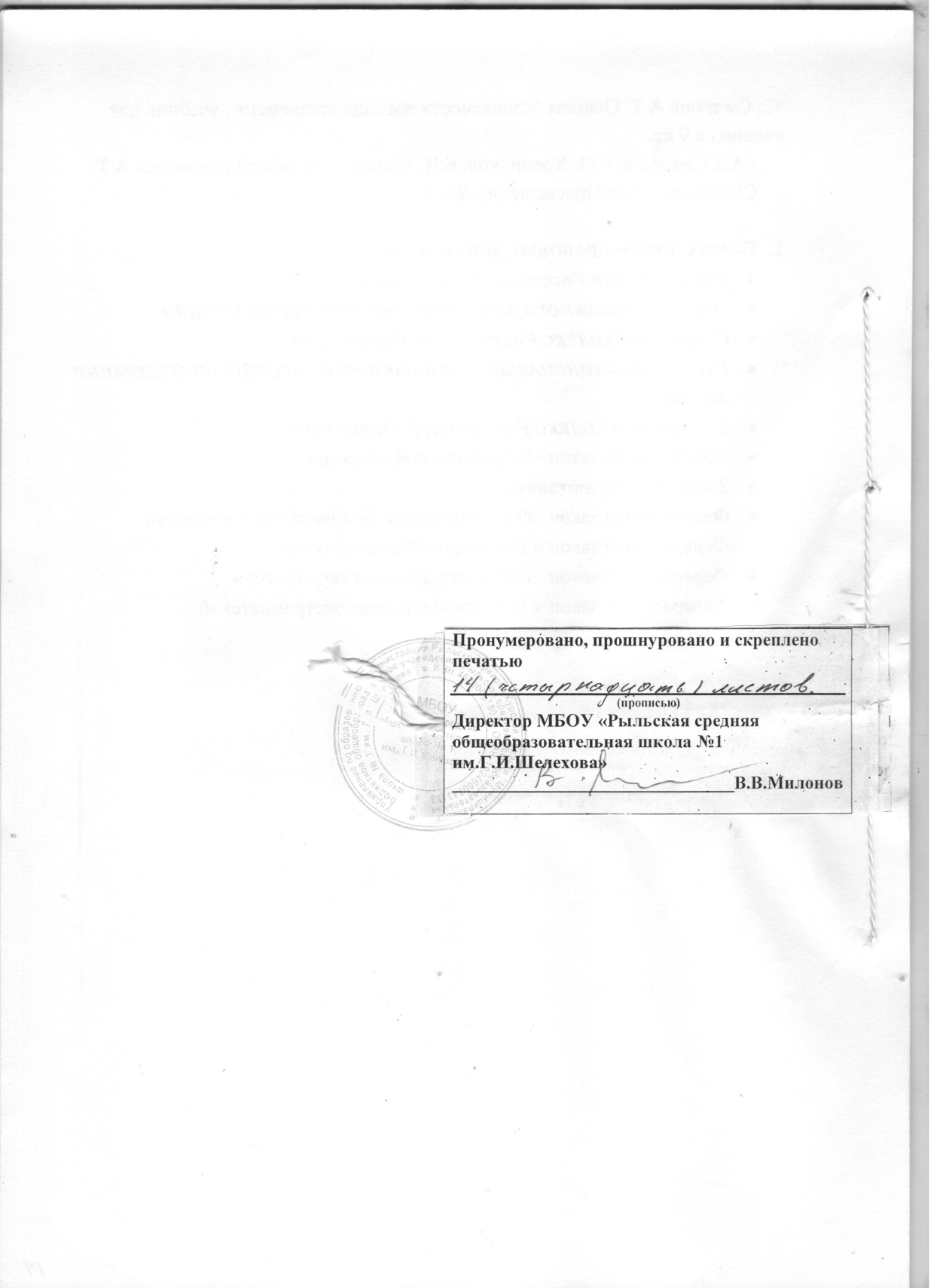 ТемаКол-во часовКонтрольная работаЛабораторные работыВВЕДЕНИЕ. Основные  особенности физического метода исследования1МЕХАНИКА2636Кинематика912Динамика и силы в природе1012Законы сохранения в механике. Статика712МОЛЕКУЛЯРНАЯ ФИЗИКА. ТЕРМОДИНАМИКА2131Основы МКТ911Взаимные превращения жидкостей и газов. Твёрдые тела41Термодинамика81ЭЛЕКТРОДИНАМИКА2022Электростатика81Постоянный электрический ток62Электрический ток в различных средах61ИТОГО6889Лабораторные работыЛабораторные работы1Изучение движения тела по окружности под действием сил упругости и тяжести2Измерение жесткости пружины2Измерение жесткости пружины3Измерение коэффициента трения скольжения4Изучение движения тела, брошенного горизонтально4Изучение движения тела, брошенного горизонтально4Изучение движения тела, брошенного горизонтально5Изучение закона сохранения механической энергии6Изучение равновесия тела под действием нескольких тел7Экспериментальная проверка закона Гей-Люссака8Последовательное и параллельное соединение проводников9Измерение ЭДС и внутреннего сопротивления источников тока№ урокаТема урокаУч.матер.дом.заданияТребования к базовому уровню подготовки	Дата проведения урока	Дата проведения урока№ урокаТема урокаУч.матер.дом.заданияТребования к базовому уровню подготовкиПо плануфактически   1Физика и познание миравведениеЗнать/понимать цепочку: научный эксперимент→физическая гипотеза-модель→физическая теория→критериальный эксперимент06.09./1Механическое движение. Система координат. Тело отсчета. Траектория. Перемещение. Путь.§ 1-3Знать различные виды механического движении; знать/понимать смысл физических величин: координата, скорость, ускорение, относительность движения; уметь описывать равномерное прямолинейное движениеЗнать уравнение зависимости скорости и координаты от времени при прямолинейном равнопеременном движении; уметь описывать свободное падениеЗнать/понимать смысл понятий: частота и период обращения, центростремительное ускорениеУметь решать задачи на определение высоты и дальности полёта, времени движения для тел, брошенных под углом к горизонтуЗнать/понимать смысл понятий: поступательное движение, вращательное движениеУметь применять полученные знания при решении задач07.09./2Скорость. Мгновенная и средняя скорости. Закон сложения скоростей.§ 4-8Знать различные виды механического движении; знать/понимать смысл физических величин: координата, скорость, ускорение, относительность движения; уметь описывать равномерное прямолинейное движениеЗнать уравнение зависимости скорости и координаты от времени при прямолинейном равнопеременном движении; уметь описывать свободное падениеЗнать/понимать смысл понятий: частота и период обращения, центростремительное ускорениеУметь решать задачи на определение высоты и дальности полёта, времени движения для тел, брошенных под углом к горизонтуЗнать/понимать смысл понятий: поступательное движение, вращательное движениеУметь применять полученные знания при решении задач13.09./3Равномерное прямолинейное движение. Уравнение равномерного прямолинейного движения. Решение задачЗнать различные виды механического движении; знать/понимать смысл физических величин: координата, скорость, ускорение, относительность движения; уметь описывать равномерное прямолинейное движениеЗнать уравнение зависимости скорости и координаты от времени при прямолинейном равнопеременном движении; уметь описывать свободное падениеЗнать/понимать смысл понятий: частота и период обращения, центростремительное ускорениеУметь решать задачи на определение высоты и дальности полёта, времени движения для тел, брошенных под углом к горизонтуЗнать/понимать смысл понятий: поступательное движение, вращательное движениеУметь применять полученные знания при решении задач14.09./4Ускорение. Движение с постоянным ускорением.Свободное падение тел.§ 9-14Знать различные виды механического движении; знать/понимать смысл физических величин: координата, скорость, ускорение, относительность движения; уметь описывать равномерное прямолинейное движениеЗнать уравнение зависимости скорости и координаты от времени при прямолинейном равнопеременном движении; уметь описывать свободное падениеЗнать/понимать смысл понятий: частота и период обращения, центростремительное ускорениеУметь решать задачи на определение высоты и дальности полёта, времени движения для тел, брошенных под углом к горизонтуЗнать/понимать смысл понятий: поступательное движение, вращательное движениеУметь применять полученные знания при решении задач20.09./5Решение задач по теме: движение с постоянным ускорениемЗнать различные виды механического движении; знать/понимать смысл физических величин: координата, скорость, ускорение, относительность движения; уметь описывать равномерное прямолинейное движениеЗнать уравнение зависимости скорости и координаты от времени при прямолинейном равнопеременном движении; уметь описывать свободное падениеЗнать/понимать смысл понятий: частота и период обращения, центростремительное ускорениеУметь решать задачи на определение высоты и дальности полёта, времени движения для тел, брошенных под углом к горизонтуЗнать/понимать смысл понятий: поступательное движение, вращательное движениеУметь применять полученные знания при решении задач21.09./6Решение графических задач по теме : «Кинематика точки»ЛЗнать различные виды механического движении; знать/понимать смысл физических величин: координата, скорость, ускорение, относительность движения; уметь описывать равномерное прямолинейное движениеЗнать уравнение зависимости скорости и координаты от времени при прямолинейном равнопеременном движении; уметь описывать свободное падениеЗнать/понимать смысл понятий: частота и период обращения, центростремительное ускорениеУметь решать задачи на определение высоты и дальности полёта, времени движения для тел, брошенных под углом к горизонтуЗнать/понимать смысл понятий: поступательное движение, вращательное движениеУметь применять полученные знания при решении задач27.09./7Равномерное движение материальной точки по окружности. Поступательное движение. Центростемительное ускорение. Угловая и мгновенная скорость§ 15,16-17Знать различные виды механического движении; знать/понимать смысл физических величин: координата, скорость, ускорение, относительность движения; уметь описывать равномерное прямолинейное движениеЗнать уравнение зависимости скорости и координаты от времени при прямолинейном равнопеременном движении; уметь описывать свободное падениеЗнать/понимать смысл понятий: частота и период обращения, центростремительное ускорениеУметь решать задачи на определение высоты и дальности полёта, времени движения для тел, брошенных под углом к горизонтуЗнать/понимать смысл понятий: поступательное движение, вращательное движениеУметь применять полученные знания при решении задач28.09./8Лабораторная работа № 1«Изучение движения тела по окружности»Л Знать различные виды механического движении; знать/понимать смысл физических величин: координата, скорость, ускорение, относительность движения; уметь описывать равномерное прямолинейное движениеЗнать уравнение зависимости скорости и координаты от времени при прямолинейном равнопеременном движении; уметь описывать свободное падениеЗнать/понимать смысл понятий: частота и период обращения, центростремительное ускорениеУметь решать задачи на определение высоты и дальности полёта, времени движения для тел, брошенных под углом к горизонтуЗнать/понимать смысл понятий: поступательное движение, вращательное движениеУметь применять полученные знания при решении задач04.10.   10/9Контрольная работа № 1 по теме«Кинематика»К05.10.11/1Масса и сила. Основное утверждение механики.§ 18-19Знать/понимать смысл величин: масса, сила; знать/понимать смысл законов Ньютона, уметь применять их для объяснения механических явлений и процессовЗнать/понимать смысл понятий: инерциальная и неинерциальная система отсчёта, смысл принципа относительности Галилея; уметь различать единицы масс и сил, решать задачи Знать/понимать смысл понятий: деформация, жёсткость; смысл закона ГукаЗнать историю открытия закона всемирного тяготения; знать/понимать смысл понятий: всемирное тяготение, сила тяжести, невесомость, сила трения; смысл физических величин: постоянная всемирного тяготения, ускорение свободного падения11.10.12/2Первый закон Ньютона. Второй закон Ньютона.§20-23Знать/понимать смысл величин: масса, сила; знать/понимать смысл законов Ньютона, уметь применять их для объяснения механических явлений и процессовЗнать/понимать смысл понятий: инерциальная и неинерциальная система отсчёта, смысл принципа относительности Галилея; уметь различать единицы масс и сил, решать задачи Знать/понимать смысл понятий: деформация, жёсткость; смысл закона ГукаЗнать историю открытия закона всемирного тяготения; знать/понимать смысл понятий: всемирное тяготение, сила тяжести, невесомость, сила трения; смысл физических величин: постоянная всемирного тяготения, ускорение свободного падения     12.10.13/3Третий закон Ньютона. Геоцентрическая система отсчета.§25-26Знать/понимать смысл величин: масса, сила; знать/понимать смысл законов Ньютона, уметь применять их для объяснения механических явлений и процессовЗнать/понимать смысл понятий: инерциальная и неинерциальная система отсчёта, смысл принципа относительности Галилея; уметь различать единицы масс и сил, решать задачи Знать/понимать смысл понятий: деформация, жёсткость; смысл закона ГукаЗнать историю открытия закона всемирного тяготения; знать/понимать смысл понятий: всемирное тяготение, сила тяжести, невесомость, сила трения; смысл физических величин: постоянная всемирного тяготения, ускорение свободного падения18.10.14/4Силы в природе. Сила тяжести и вес. Невесомость. Сила всемирного тяготения.§ 27-33Знать/понимать смысл величин: масса, сила; знать/понимать смысл законов Ньютона, уметь применять их для объяснения механических явлений и процессовЗнать/понимать смысл понятий: инерциальная и неинерциальная система отсчёта, смысл принципа относительности Галилея; уметь различать единицы масс и сил, решать задачи Знать/понимать смысл понятий: деформация, жёсткость; смысл закона ГукаЗнать историю открытия закона всемирного тяготения; знать/понимать смысл понятий: всемирное тяготение, сила тяжести, невесомость, сила трения; смысл физических величин: постоянная всемирного тяготения, ускорение свободного падения19.10.15/5Силы упругости и деформация. Закон Гука.§ 34-35Знать/понимать смысл величин: масса, сила; знать/понимать смысл законов Ньютона, уметь применять их для объяснения механических явлений и процессовЗнать/понимать смысл понятий: инерциальная и неинерциальная система отсчёта, смысл принципа относительности Галилея; уметь различать единицы масс и сил, решать задачи Знать/понимать смысл понятий: деформация, жёсткость; смысл закона ГукаЗнать историю открытия закона всемирного тяготения; знать/понимать смысл понятий: всемирное тяготение, сила тяжести, невесомость, сила трения; смысл физических величин: постоянная всемирного тяготения, ускорение свободного падения25.10.16/6Лабораторная работа № 2 «Измерение жесткости пружины»Инстр.к лаб.раб.Знать/понимать смысл величин: масса, сила; знать/понимать смысл законов Ньютона, уметь применять их для объяснения механических явлений и процессовЗнать/понимать смысл понятий: инерциальная и неинерциальная система отсчёта, смысл принципа относительности Галилея; уметь различать единицы масс и сил, решать задачи Знать/понимать смысл понятий: деформация, жёсткость; смысл закона ГукаЗнать историю открытия закона всемирного тяготения; знать/понимать смысл понятий: всемирное тяготение, сила тяжести, невесомость, сила трения; смысл физических величин: постоянная всемирного тяготения, ускорение свободного падения26.10.17/7Силы трения§ 36-37Знать/понимать смысл величин: масса, сила; знать/понимать смысл законов Ньютона, уметь применять их для объяснения механических явлений и процессовЗнать/понимать смысл понятий: инерциальная и неинерциальная система отсчёта, смысл принципа относительности Галилея; уметь различать единицы масс и сил, решать задачи Знать/понимать смысл понятий: деформация, жёсткость; смысл закона ГукаЗнать историю открытия закона всемирного тяготения; знать/понимать смысл понятий: всемирное тяготение, сила тяжести, невесомость, сила трения; смысл физических величин: постоянная всемирного тяготения, ускорение свободного падения01.11.18/8Лабораторная работа № 3 «Измерение коэффициента трения скольжения»Инстр.к лаб.раб.Знать/понимать смысл величин: масса, сила; знать/понимать смысл законов Ньютона, уметь применять их для объяснения механических явлений и процессовЗнать/понимать смысл понятий: инерциальная и неинерциальная система отсчёта, смысл принципа относительности Галилея; уметь различать единицы масс и сил, решать задачи Знать/понимать смысл понятий: деформация, жёсткость; смысл закона ГукаЗнать историю открытия закона всемирного тяготения; знать/понимать смысл понятий: всемирное тяготение, сила тяжести, невесомость, сила трения; смысл физических величин: постоянная всемирного тяготения, ускорение свободного падения02.11.19/9Лабораторная работа № 4 «Изучение движения тела, брошенного горизонтально»15.11.20/10Контрольная работа № 2 по теме «Динамика. Силы в природе»16.11.21/1Импульс мат. Точки. Закон сохранения импульса. Реактивное движение.§ 38-39Знать/понимать смысл величин: импульс тела, импульс силы; уметь вычислять изменение импульса тела в случае прямолинейного движенияЗнать/понимать смысл закона сохранения импульсаУметь объяснять и описывать реактивное движение и его использованиеЗнать/понимать смысл физических величин: механическая работа, мощность, энергия; уметь вычислять работу сил тяжести и упругости, потенциальную и кинетическую энергию телаЗнать/понимать смысл закона сохранения энергии в механикеУметь применять полученные знания при решении задачЗнать/понимать виды равновесия и его законыУметь применять полученные знания при решении задач22.11.22/2Механическая работа и мощность силы.§ 40Знать/понимать смысл величин: импульс тела, импульс силы; уметь вычислять изменение импульса тела в случае прямолинейного движенияЗнать/понимать смысл закона сохранения импульсаУметь объяснять и описывать реактивное движение и его использованиеЗнать/понимать смысл физических величин: механическая работа, мощность, энергия; уметь вычислять работу сил тяжести и упругости, потенциальную и кинетическую энергию телаЗнать/понимать смысл закона сохранения энергии в механикеУметь применять полученные знания при решении задачЗнать/понимать виды равновесия и его законыУметь применять полученные знания при решении задач23.11.23/3Энергия. Кинетическая энергия. § 41-42Знать/понимать смысл величин: импульс тела, импульс силы; уметь вычислять изменение импульса тела в случае прямолинейного движенияЗнать/понимать смысл закона сохранения импульсаУметь объяснять и описывать реактивное движение и его использованиеЗнать/понимать смысл физических величин: механическая работа, мощность, энергия; уметь вычислять работу сил тяжести и упругости, потенциальную и кинетическую энергию телаЗнать/понимать смысл закона сохранения энергии в механикеУметь применять полученные знания при решении задачЗнать/понимать виды равновесия и его законыУметь применять полученные знания при решении задач29.11.24/4Консервативные силы. Потенциальная энергия.§ 43-47Знать/понимать смысл величин: импульс тела, импульс силы; уметь вычислять изменение импульса тела в случае прямолинейного движенияЗнать/понимать смысл закона сохранения импульсаУметь объяснять и описывать реактивное движение и его использованиеЗнать/понимать смысл физических величин: механическая работа, мощность, энергия; уметь вычислять работу сил тяжести и упругости, потенциальную и кинетическую энергию телаЗнать/понимать смысл закона сохранения энергии в механикеУметь применять полученные знания при решении задачЗнать/понимать виды равновесия и его законыУметь применять полученные знания при решении задач30.11.25/5Лабораторная работа № 5 «Изучение закона сохранения механической энергии»Инстр.к лаб.раб.Знать/понимать смысл величин: импульс тела, импульс силы; уметь вычислять изменение импульса тела в случае прямолинейного движенияЗнать/понимать смысл закона сохранения импульсаУметь объяснять и описывать реактивное движение и его использованиеЗнать/понимать смысл физических величин: механическая работа, мощность, энергия; уметь вычислять работу сил тяжести и упругости, потенциальную и кинетическую энергию телаЗнать/понимать смысл закона сохранения энергии в механикеУметь применять полученные знания при решении задачЗнать/понимать виды равновесия и его законыУметь применять полученные знания при решении задач06.12.26/6Динамика вращательного движения тела. Равновесие тел.Лабораторная работа №6 «Изучение равновесия тела под действием нескольких сил"§ 48-52Знать/понимать смысл величин: импульс тела, импульс силы; уметь вычислять изменение импульса тела в случае прямолинейного движенияЗнать/понимать смысл закона сохранения импульсаУметь объяснять и описывать реактивное движение и его использованиеЗнать/понимать смысл физических величин: механическая работа, мощность, энергия; уметь вычислять работу сил тяжести и упругости, потенциальную и кинетическую энергию телаЗнать/понимать смысл закона сохранения энергии в механикеУметь применять полученные знания при решении задачЗнать/понимать виды равновесия и его законыУметь применять полученные знания при решении задач07.12.27/7Контрольная работа № 3 по теме «Законы сохранения в механике»13.12.28/1Основные положения молекулярно-кинетической теории. Размеры молекул.§ 53,54Знать/понимать смысл понятий: вещество, атом, молекула; основные положения МКТ, уметь объяснять физические явления на основе представлений о строении веществаЗнать/понимать смысл величин: молярная масса, количество вещества, постоянная Авогадро; уметь решать задачи на данную темуЗнать основные характеристики движения и взаимодействия молекулУметь описывать основные черты модели «идеальный газ»; уметь объяснять давление, создаваемое газом. Знать основное уравнение МКТЗнать/понимать смысл понятия «абсолютная температура»; смысл постоянной Больцмана; уметь вычислять среднюю кинетическую энергию молекул при известной температуреЗнать уравнение состояния идеального газа; уметь решать задачи с применением уравнения Менделеева-КлапейронаЗнать/понимать смысл законов Бойля-Мариотта, Гей-Люссака и ШарляУметь применять полученные знания при решении задач14.12.29/2Броуновское движение. Силы взаимодействия молекул. Агрегатные состояния тел.§ 53,54Знать/понимать смысл понятий: вещество, атом, молекула; основные положения МКТ, уметь объяснять физические явления на основе представлений о строении веществаЗнать/понимать смысл величин: молярная масса, количество вещества, постоянная Авогадро; уметь решать задачи на данную темуЗнать основные характеристики движения и взаимодействия молекулУметь описывать основные черты модели «идеальный газ»; уметь объяснять давление, создаваемое газом. Знать основное уравнение МКТЗнать/понимать смысл понятия «абсолютная температура»; смысл постоянной Больцмана; уметь вычислять среднюю кинетическую энергию молекул при известной температуреЗнать уравнение состояния идеального газа; уметь решать задачи с применением уравнения Менделеева-КлапейронаЗнать/понимать смысл законов Бойля-Мариотта, Гей-Люссака и ШарляУметь применять полученные знания при решении задач20.12.30/3Идеальный газ. Основное уравнение молекулярно-кинетической теории идеального газа§ 57-58Знать/понимать смысл понятий: вещество, атом, молекула; основные положения МКТ, уметь объяснять физические явления на основе представлений о строении веществаЗнать/понимать смысл величин: молярная масса, количество вещества, постоянная Авогадро; уметь решать задачи на данную темуЗнать основные характеристики движения и взаимодействия молекулУметь описывать основные черты модели «идеальный газ»; уметь объяснять давление, создаваемое газом. Знать основное уравнение МКТЗнать/понимать смысл понятия «абсолютная температура»; смысл постоянной Больцмана; уметь вычислять среднюю кинетическую энергию молекул при известной температуреЗнать уравнение состояния идеального газа; уметь решать задачи с применением уравнения Менделеева-КлапейронаЗнать/понимать смысл законов Бойля-Мариотта, Гей-Люссака и ШарляУметь применять полученные знания при решении задач21.12.31/4Температура и тепловое равновесие.§ 59Знать/понимать смысл понятий: вещество, атом, молекула; основные положения МКТ, уметь объяснять физические явления на основе представлений о строении веществаЗнать/понимать смысл величин: молярная масса, количество вещества, постоянная Авогадро; уметь решать задачи на данную темуЗнать основные характеристики движения и взаимодействия молекулУметь описывать основные черты модели «идеальный газ»; уметь объяснять давление, создаваемое газом. Знать основное уравнение МКТЗнать/понимать смысл понятия «абсолютная температура»; смысл постоянной Больцмана; уметь вычислять среднюю кинетическую энергию молекул при известной температуреЗнать уравнение состояния идеального газа; уметь решать задачи с применением уравнения Менделеева-КлапейронаЗнать/понимать смысл законов Бойля-Мариотта, Гей-Люссака и ШарляУметь применять полученные знания при решении задач27.12.32/5Определение температуры. Энергия теплового движения молекул.§ 60-62Знать/понимать смысл понятий: вещество, атом, молекула; основные положения МКТ, уметь объяснять физические явления на основе представлений о строении веществаЗнать/понимать смысл величин: молярная масса, количество вещества, постоянная Авогадро; уметь решать задачи на данную темуЗнать основные характеристики движения и взаимодействия молекулУметь описывать основные черты модели «идеальный газ»; уметь объяснять давление, создаваемое газом. Знать основное уравнение МКТЗнать/понимать смысл понятия «абсолютная температура»; смысл постоянной Больцмана; уметь вычислять среднюю кинетическую энергию молекул при известной температуреЗнать уравнение состояния идеального газа; уметь решать задачи с применением уравнения Менделеева-КлапейронаЗнать/понимать смысл законов Бойля-Мариотта, Гей-Люссака и ШарляУметь применять полученные знания при решении задач10.01.33/6Уравнение состояния идеального газа.§ 63-64Знать/понимать смысл понятий: вещество, атом, молекула; основные положения МКТ, уметь объяснять физические явления на основе представлений о строении веществаЗнать/понимать смысл величин: молярная масса, количество вещества, постоянная Авогадро; уметь решать задачи на данную темуЗнать основные характеристики движения и взаимодействия молекулУметь описывать основные черты модели «идеальный газ»; уметь объяснять давление, создаваемое газом. Знать основное уравнение МКТЗнать/понимать смысл понятия «абсолютная температура»; смысл постоянной Больцмана; уметь вычислять среднюю кинетическую энергию молекул при известной температуреЗнать уравнение состояния идеального газа; уметь решать задачи с применением уравнения Менделеева-КлапейронаЗнать/понимать смысл законов Бойля-Мариотта, Гей-Люссака и ШарляУметь применять полученные знания при решении задач11.01.34/7Газовые законы§ 65-67Знать/понимать смысл понятий: вещество, атом, молекула; основные положения МКТ, уметь объяснять физические явления на основе представлений о строении веществаЗнать/понимать смысл величин: молярная масса, количество вещества, постоянная Авогадро; уметь решать задачи на данную темуЗнать основные характеристики движения и взаимодействия молекулУметь описывать основные черты модели «идеальный газ»; уметь объяснять давление, создаваемое газом. Знать основное уравнение МКТЗнать/понимать смысл понятия «абсолютная температура»; смысл постоянной Больцмана; уметь вычислять среднюю кинетическую энергию молекул при известной температуреЗнать уравнение состояния идеального газа; уметь решать задачи с применением уравнения Менделеева-КлапейронаЗнать/понимать смысл законов Бойля-Мариотта, Гей-Люссака и ШарляУметь применять полученные знания при решении задач17.01.35/8Лабораторная работа № 7 «Опытная проверка закона Гей-Люссака»Инстр.к лаб.раб.Знать/понимать смысл понятий: вещество, атом, молекула; основные положения МКТ, уметь объяснять физические явления на основе представлений о строении веществаЗнать/понимать смысл величин: молярная масса, количество вещества, постоянная Авогадро; уметь решать задачи на данную темуЗнать основные характеристики движения и взаимодействия молекулУметь описывать основные черты модели «идеальный газ»; уметь объяснять давление, создаваемое газом. Знать основное уравнение МКТЗнать/понимать смысл понятия «абсолютная температура»; смысл постоянной Больцмана; уметь вычислять среднюю кинетическую энергию молекул при известной температуреЗнать уравнение состояния идеального газа; уметь решать задачи с применением уравнения Менделеева-КлапейронаЗнать/понимать смысл законов Бойля-Мариотта, Гей-Люссака и ШарляУметь применять полученные знания при решении задач18.01.36/9Контрольная работа № 4 по теме «Основы молекулярно-кинетической теории идеального газаЗнать/понимать смысл понятий: вещество, атом, молекула; основные положения МКТ, уметь объяснять физические явления на основе представлений о строении веществаЗнать/понимать смысл величин: молярная масса, количество вещества, постоянная Авогадро; уметь решать задачи на данную темуЗнать основные характеристики движения и взаимодействия молекулУметь описывать основные черты модели «идеальный газ»; уметь объяснять давление, создаваемое газом. Знать основное уравнение МКТЗнать/понимать смысл понятия «абсолютная температура»; смысл постоянной Больцмана; уметь вычислять среднюю кинетическую энергию молекул при известной температуреЗнать уравнение состояния идеального газа; уметь решать задачи с применением уравнения Менделеева-КлапейронаЗнать/понимать смысл законов Бойля-Мариотта, Гей-Люссака и ШарляУметь применять полученные знания при решении задач24.01.37/1Насыщенный пар. Давление насыщенного пара.§ 68-69Знать/понимать смысл понятия «реальный газ»; смысл величин: относительная влажность, парциальное давление; уметь решать задачи на данную темуЗнать/понимать различие строения и свойств кристаллических и аморфных телУметь применять полученные знания при решении задач25.01.38/2Влажность воздуха.§ 70-71Знать/понимать смысл понятия «реальный газ»; смысл величин: относительная влажность, парциальное давление; уметь решать задачи на данную темуЗнать/понимать различие строения и свойств кристаллических и аморфных телУметь применять полученные знания при решении задач31.01.39/3Кристаллические и аморфные тела.§ 72Знать/понимать смысл понятия «реальный газ»; смысл величин: относительная влажность, парциальное давление; уметь решать задачи на данную темуЗнать/понимать различие строения и свойств кристаллических и аморфных телУметь применять полученные знания при решении задач01.02.40/4Контрольная работа № 5 по теме«Взаимные превращения жидкостей и газов»Знать/понимать смысл понятия «реальный газ»; смысл величин: относительная влажность, парциальное давление; уметь решать задачи на данную темуЗнать/понимать различие строения и свойств кристаллических и аморфных телУметь применять полученные знания при решении задач07.02.41/1Термодинамика как фундаментальная физическая теорияконспектЗнать/понимать смысл величины «внутренняя» энергия; формулу для вычисления внутренней энергии; смысл понятий: количество теплоты, работа; уметь вычислять работу газа при изобарном расширении/сжатииЗнать/понимать смысл первого закона термодинамики; уметь решать задачи с вычислением количества теплоты, работы и изменения внутренней энергии газаЗнать/понимать формулировку первого закона термодинамики для изопроцессовЗнать/понимать смысл второго закона термодинамикиЗнать/понимать устройство и принцип действия теплового двигателя, формулу для вычисления КПДУметь решать задачи с применением изученного материала08.02.42/2Внутренняя энергия.§ 73-75Знать/понимать смысл величины «внутренняя» энергия; формулу для вычисления внутренней энергии; смысл понятий: количество теплоты, работа; уметь вычислять работу газа при изобарном расширении/сжатииЗнать/понимать смысл первого закона термодинамики; уметь решать задачи с вычислением количества теплоты, работы и изменения внутренней энергии газаЗнать/понимать формулировку первого закона термодинамики для изопроцессовЗнать/понимать смысл второго закона термодинамикиЗнать/понимать устройство и принцип действия теплового двигателя, формулу для вычисления КПДУметь решать задачи с применением изученного материала14.02.43/3Работа в термодинамике.§ 73-75Знать/понимать смысл величины «внутренняя» энергия; формулу для вычисления внутренней энергии; смысл понятий: количество теплоты, работа; уметь вычислять работу газа при изобарном расширении/сжатииЗнать/понимать смысл первого закона термодинамики; уметь решать задачи с вычислением количества теплоты, работы и изменения внутренней энергии газаЗнать/понимать формулировку первого закона термодинамики для изопроцессовЗнать/понимать смысл второго закона термодинамикиЗнать/понимать устройство и принцип действия теплового двигателя, формулу для вычисления КПДУметь решать задачи с применением изученного материала15.02.44/4Теплопередача. Количество теплоты.Уравнение теплового баланса.§ 76-77Знать/понимать смысл величины «внутренняя» энергия; формулу для вычисления внутренней энергии; смысл понятий: количество теплоты, работа; уметь вычислять работу газа при изобарном расширении/сжатииЗнать/понимать смысл первого закона термодинамики; уметь решать задачи с вычислением количества теплоты, работы и изменения внутренней энергии газаЗнать/понимать формулировку первого закона термодинамики для изопроцессовЗнать/понимать смысл второго закона термодинамикиЗнать/понимать устройство и принцип действия теплового двигателя, формулу для вычисления КПДУметь решать задачи с применением изученного материала21.02.45/5Первый закон (начало) термодинамики§ 78-80Знать/понимать смысл величины «внутренняя» энергия; формулу для вычисления внутренней энергии; смысл понятий: количество теплоты, работа; уметь вычислять работу газа при изобарном расширении/сжатииЗнать/понимать смысл первого закона термодинамики; уметь решать задачи с вычислением количества теплоты, работы и изменения внутренней энергии газаЗнать/понимать формулировку первого закона термодинамики для изопроцессовЗнать/понимать смысл второго закона термодинамикиЗнать/понимать устройство и принцип действия теплового двигателя, формулу для вычисления КПДУметь решать задачи с применением изученного материала22.02.46/6Необратимость процессов в природе. Второй закон термодинамики§ 81Знать/понимать смысл величины «внутренняя» энергия; формулу для вычисления внутренней энергии; смысл понятий: количество теплоты, работа; уметь вычислять работу газа при изобарном расширении/сжатииЗнать/понимать смысл первого закона термодинамики; уметь решать задачи с вычислением количества теплоты, работы и изменения внутренней энергии газаЗнать/понимать формулировку первого закона термодинамики для изопроцессовЗнать/понимать смысл второго закона термодинамикиЗнать/понимать устройство и принцип действия теплового двигателя, формулу для вычисления КПДУметь решать задачи с применением изученного материала28.02.47/7Тепловые двигатели и охрана окружающей среды. КПД тепловых двигателей.§ 82-83Знать/понимать смысл величины «внутренняя» энергия; формулу для вычисления внутренней энергии; смысл понятий: количество теплоты, работа; уметь вычислять работу газа при изобарном расширении/сжатииЗнать/понимать смысл первого закона термодинамики; уметь решать задачи с вычислением количества теплоты, работы и изменения внутренней энергии газаЗнать/понимать формулировку первого закона термодинамики для изопроцессовЗнать/понимать смысл второго закона термодинамикиЗнать/понимать устройство и принцип действия теплового двигателя, формулу для вычисления КПДУметь решать задачи с применением изученного материала01.03.48/8Контрольная работа № 6 по теме «Термодинамика»Знать/понимать смысл величины «внутренняя» энергия; формулу для вычисления внутренней энергии; смысл понятий: количество теплоты, работа; уметь вычислять работу газа при изобарном расширении/сжатииЗнать/понимать смысл первого закона термодинамики; уметь решать задачи с вычислением количества теплоты, работы и изменения внутренней энергии газаЗнать/понимать формулировку первого закона термодинамики для изопроцессовЗнать/понимать смысл второго закона термодинамикиЗнать/понимать устройство и принцип действия теплового двигателя, формулу для вычисления КПДУметь решать задачи с применением изученного материала07.03.49/1Электрический заряд. Закон сохранения заряда. Закон Кулона.§ 84-86Знать/понимать смысл физических величин: электрический заряд, элементарный электрический заряд; знать смысл закона сохранения зарядаЗнать/понимать смысл закона Кулона, уметь вычислять силу кулоновского взаимодействияЗнать/понимать смысл величины «напряжённость», уметь вычислять напряжённость поля точечного заряда и бесконечной заряженной плоскостиУметь приводить примеры практического применения проводников и диэлектриковЗнать/понимать основные энергетические характеристики, смысл понятия «эквипотенциальная поверхность»; уметь объяснять и описывать связь напряжённости и разности потенциаловЗнать/понимать смысл величины «электрическая ёмкость»14.03.50/2Электрическое поле. Напряженность. Поле точечного заряда.§ 87-91Знать/понимать смысл физических величин: электрический заряд, элементарный электрический заряд; знать смысл закона сохранения зарядаЗнать/понимать смысл закона Кулона, уметь вычислять силу кулоновского взаимодействияЗнать/понимать смысл величины «напряжённость», уметь вычислять напряжённость поля точечного заряда и бесконечной заряженной плоскостиУметь приводить примеры практического применения проводников и диэлектриковЗнать/понимать основные энергетические характеристики, смысл понятия «эквипотенциальная поверхность»; уметь объяснять и описывать связь напряжённости и разности потенциаловЗнать/понимать смысл величины «электрическая ёмкость»15.03.51/3Проводники и диэлектрики. Потенциальная энергия заряженного тела.§ 92-93Знать/понимать смысл физических величин: электрический заряд, элементарный электрический заряд; знать смысл закона сохранения зарядаЗнать/понимать смысл закона Кулона, уметь вычислять силу кулоновского взаимодействияЗнать/понимать смысл величины «напряжённость», уметь вычислять напряжённость поля точечного заряда и бесконечной заряженной плоскостиУметь приводить примеры практического применения проводников и диэлектриковЗнать/понимать основные энергетические характеристики, смысл понятия «эквипотенциальная поверхность»; уметь объяснять и описывать связь напряжённости и разности потенциаловЗнать/понимать смысл величины «электрическая ёмкость»21.03.52/4Потенциал электростатического поля и  разность потенциалов.§ 94Знать/понимать смысл физических величин: электрический заряд, элементарный электрический заряд; знать смысл закона сохранения зарядаЗнать/понимать смысл закона Кулона, уметь вычислять силу кулоновского взаимодействияЗнать/понимать смысл величины «напряжённость», уметь вычислять напряжённость поля точечного заряда и бесконечной заряженной плоскостиУметь приводить примеры практического применения проводников и диэлектриковЗнать/понимать основные энергетические характеристики, смысл понятия «эквипотенциальная поверхность»; уметь объяснять и описывать связь напряжённости и разности потенциаловЗнать/понимать смысл величины «электрическая ёмкость»22.03.53/5Проводники и диэлектрики в электрическом поле§ 95-97Знать/понимать смысл физических величин: электрический заряд, элементарный электрический заряд; знать смысл закона сохранения зарядаЗнать/понимать смысл закона Кулона, уметь вычислять силу кулоновского взаимодействияЗнать/понимать смысл величины «напряжённость», уметь вычислять напряжённость поля точечного заряда и бесконечной заряженной плоскостиУметь приводить примеры практического применения проводников и диэлектриковЗнать/понимать основные энергетические характеристики, смысл понятия «эквипотенциальная поверхность»; уметь объяснять и описывать связь напряжённости и разности потенциаловЗнать/понимать смысл величины «электрическая ёмкость»04.04.54/6Связь между напряженностью и напряжением. Эквипотенциальные поверхности.§ 95-96Знать/понимать смысл физических величин: электрический заряд, элементарный электрический заряд; знать смысл закона сохранения зарядаЗнать/понимать смысл закона Кулона, уметь вычислять силу кулоновского взаимодействияЗнать/понимать смысл величины «напряжённость», уметь вычислять напряжённость поля точечного заряда и бесконечной заряженной плоскостиУметь приводить примеры практического применения проводников и диэлектриковЗнать/понимать основные энергетические характеристики, смысл понятия «эквипотенциальная поверхность»; уметь объяснять и описывать связь напряжённости и разности потенциаловЗнать/понимать смысл величины «электрическая ёмкость»05.04.55/7Конденсаторы. Энергия заряженного конденсатора. Применение конденсаторов.§ 97-99Знать/понимать смысл физических величин: электрический заряд, элементарный электрический заряд; знать смысл закона сохранения зарядаЗнать/понимать смысл закона Кулона, уметь вычислять силу кулоновского взаимодействияЗнать/понимать смысл величины «напряжённость», уметь вычислять напряжённость поля точечного заряда и бесконечной заряженной плоскостиУметь приводить примеры практического применения проводников и диэлектриковЗнать/понимать основные энергетические характеристики, смысл понятия «эквипотенциальная поверхность»; уметь объяснять и описывать связь напряжённости и разности потенциаловЗнать/понимать смысл величины «электрическая ёмкость»11.04.56/8Контрольная работа № 7 «Электростатика»Знать/понимать смысл физических величин: электрический заряд, элементарный электрический заряд; знать смысл закона сохранения зарядаЗнать/понимать смысл закона Кулона, уметь вычислять силу кулоновского взаимодействияЗнать/понимать смысл величины «напряжённость», уметь вычислять напряжённость поля точечного заряда и бесконечной заряженной плоскостиУметь приводить примеры практического применения проводников и диэлектриковЗнать/понимать основные энергетические характеристики, смысл понятия «эквипотенциальная поверхность»; уметь объяснять и описывать связь напряжённости и разности потенциаловЗнать/понимать смысл величины «электрическая ёмкость»12.04.57/1Электрический ток. Сила тока. Закон Ома для участка цепи. Сопротивление. § 100-101Знать условия существования электрического тока; знать/понимать смысл величин: сила тока, сопротивление, напряжение, ЭДС; смысл закона ОмаУметь собирать электрические цепи с последовательным и параллельным соединением проводниковЗнать и уметь применять при решении задач формул для вычисления работы и мощности электрического токаЗнать/понимать смысл величины «электродвижущая сила»; знать формулировку и формулу закона Ома для полной цепиУметь решать задачи с применением закона Ома для участка цепи и полной цепи18.04.58/2Схемы электрических цепей. Последовательное и параллельное соединение проводников.§ 102-103Знать условия существования электрического тока; знать/понимать смысл величин: сила тока, сопротивление, напряжение, ЭДС; смысл закона ОмаУметь собирать электрические цепи с последовательным и параллельным соединением проводниковЗнать и уметь применять при решении задач формул для вычисления работы и мощности электрического токаЗнать/понимать смысл величины «электродвижущая сила»; знать формулировку и формулу закона Ома для полной цепиУметь решать задачи с применением закона Ома для участка цепи и полной цепи19.04.59/3Лабораторная работа №8. Изучение последовательного и параллельного соединений проводниковИнстр.к лаб.раб.Знать условия существования электрического тока; знать/понимать смысл величин: сила тока, сопротивление, напряжение, ЭДС; смысл закона ОмаУметь собирать электрические цепи с последовательным и параллельным соединением проводниковЗнать и уметь применять при решении задач формул для вычисления работы и мощности электрического токаЗнать/понимать смысл величины «электродвижущая сила»; знать формулировку и формулу закона Ома для полной цепиУметь решать задачи с применением закона Ома для участка цепи и полной цепи25.0460/4Работы и мощность постоянного тока.§ 104Знать условия существования электрического тока; знать/понимать смысл величин: сила тока, сопротивление, напряжение, ЭДС; смысл закона ОмаУметь собирать электрические цепи с последовательным и параллельным соединением проводниковЗнать и уметь применять при решении задач формул для вычисления работы и мощности электрического токаЗнать/понимать смысл величины «электродвижущая сила»; знать формулировку и формулу закона Ома для полной цепиУметь решать задачи с применением закона Ома для участка цепи и полной цепи26.05.61/5Электродвижущая сила. Закон Ома для полной цепи§ 105-107Знать условия существования электрического тока; знать/понимать смысл величин: сила тока, сопротивление, напряжение, ЭДС; смысл закона ОмаУметь собирать электрические цепи с последовательным и параллельным соединением проводниковЗнать и уметь применять при решении задач формул для вычисления работы и мощности электрического токаЗнать/понимать смысл величины «электродвижущая сила»; знать формулировку и формулу закона Ома для полной цепиУметь решать задачи с применением закона Ома для участка цепи и полной цепи16.05.62/6Лабораторная работа № 9 «Определение электродвижущей силы и внутреннего сопротивления источника тока»Инстр.к лаб.раб.17.05.63/1Электрическая проводимость веществ. Проводимость металлов.§ 108Знать/понимать и уметь объяснять основные положения электронной теории проводимости металловЗнать/понимать, как зависит сопротивление металлического проводника от температурыЗнать/понимать понятия: собственная и примесная проводимость, уметь объяснять и описывать два вида проводимости металлов, электронно-дырочный переход, назначение принцип действия транзистораЗнать/понимать понятие электролиза; смысл и формулировку закона ФарадеяЗнать/понимать понятие «плазма», уметь объяснять и описывать существование электрического тока в газах, применение плазмыУметь решать задачи с применением изученного материала23.05.64/2Зависимость сопротивления от температуры. Сверхпроводимость.§ 109Знать/понимать и уметь объяснять основные положения электронной теории проводимости металловЗнать/понимать, как зависит сопротивление металлического проводника от температурыЗнать/понимать понятия: собственная и примесная проводимость, уметь объяснять и описывать два вида проводимости металлов, электронно-дырочный переход, назначение принцип действия транзистораЗнать/понимать понятие электролиза; смысл и формулировку закона ФарадеяЗнать/понимать понятие «плазма», уметь объяснять и описывать существование электрического тока в газах, применение плазмыУметь решать задачи с применением изученного материала24.05.65/3Электрический ток в полупроводниках. Собственная и примесная проводимости.§ 110-111Знать/понимать и уметь объяснять основные положения электронной теории проводимости металловЗнать/понимать, как зависит сопротивление металлического проводника от температурыЗнать/понимать понятия: собственная и примесная проводимость, уметь объяснять и описывать два вида проводимости металлов, электронно-дырочный переход, назначение принцип действия транзистораЗнать/понимать понятие электролиза; смысл и формулировку закона ФарадеяЗнать/понимать понятие «плазма», уметь объяснять и описывать существование электрического тока в газах, применение плазмыУметь решать задачи с применением изученного материала30.05.66/4Закономерности протекания тока в вакууме. Электронно-лучевая трубка.§ 112Знать/понимать и уметь объяснять основные положения электронной теории проводимости металловЗнать/понимать, как зависит сопротивление металлического проводника от температурыЗнать/понимать понятия: собственная и примесная проводимость, уметь объяснять и описывать два вида проводимости металлов, электронно-дырочный переход, назначение принцип действия транзистораЗнать/понимать понятие электролиза; смысл и формулировку закона ФарадеяЗнать/понимать понятие «плазма», уметь объяснять и описывать существование электрического тока в газах, применение плазмыУметь решать задачи с применением изученного материала31.05.67/5Закономерности протекания тока в проводящих жидкостях и газах.§ 113-116Знать/понимать и уметь объяснять основные положения электронной теории проводимости металловЗнать/понимать, как зависит сопротивление металлического проводника от температурыЗнать/понимать понятия: собственная и примесная проводимость, уметь объяснять и описывать два вида проводимости металлов, электронно-дырочный переход, назначение принцип действия транзистораЗнать/понимать понятие электролиза; смысл и формулировку закона ФарадеяЗнать/понимать понятие «плазма», уметь объяснять и описывать существование электрического тока в газах, применение плазмыУметь решать задачи с применением изученного материала68/6Контрольная работа № 8 по теме «Постоянный электрический ток»Знать/понимать и уметь объяснять основные положения электронной теории проводимости металловЗнать/понимать, как зависит сопротивление металлического проводника от температурыЗнать/понимать понятия: собственная и примесная проводимость, уметь объяснять и описывать два вида проводимости металлов, электронно-дырочный переход, назначение принцип действия транзистораЗнать/понимать понятие электролиза; смысл и формулировку закона ФарадеяЗнать/понимать понятие «плазма», уметь объяснять и описывать существование электрического тока в газах, применение плазмыУметь решать задачи с применением изученного материала